11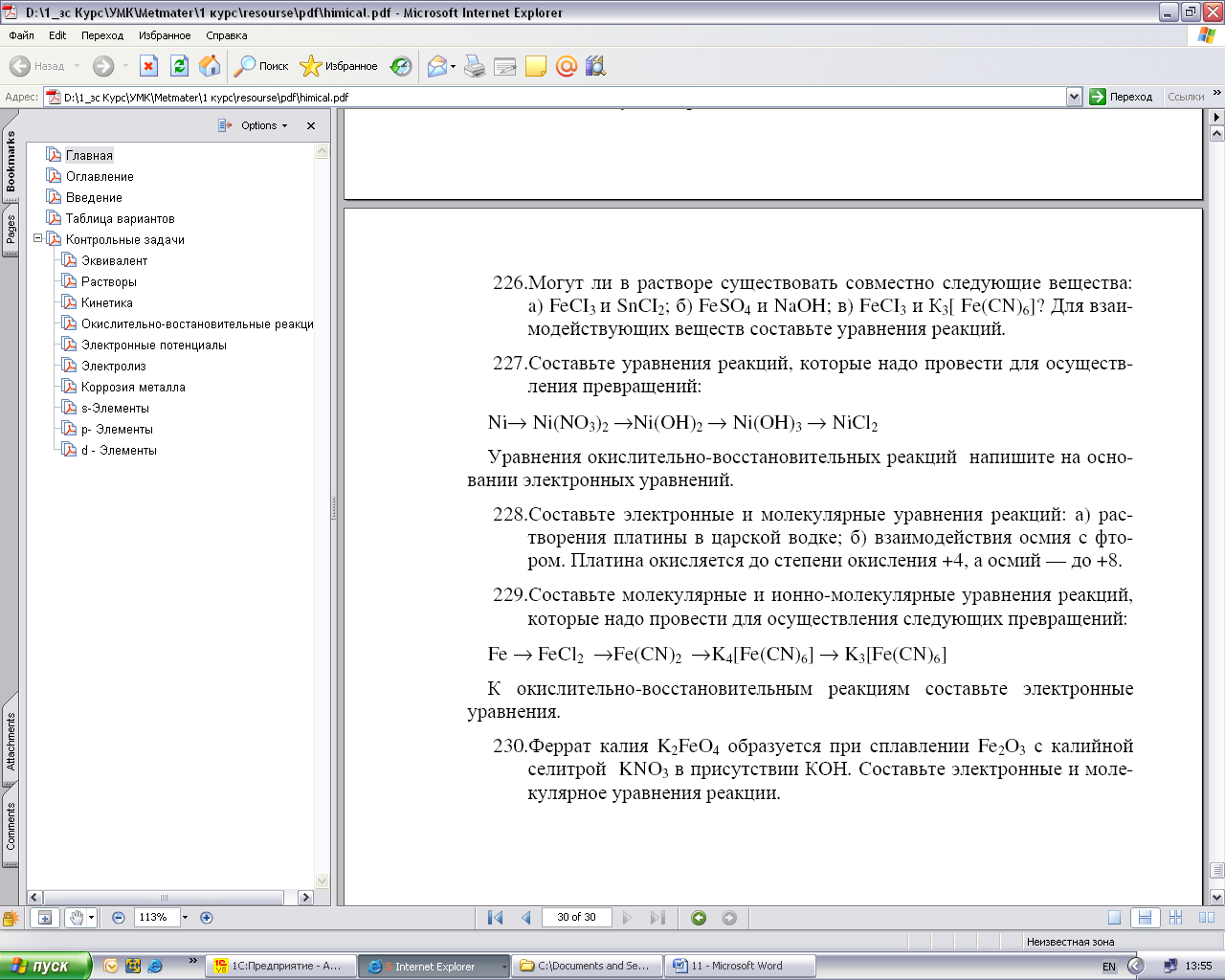 